Консультация для родителей по теме: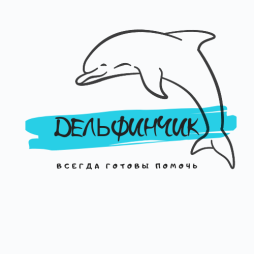 "Организация игровой деятельности дома"«С детьми играть – ум, разум, душу развивать!». Каждый родитель мечтает о том, чтобы его ребенок вырос умным, самостоятельным. Чтобы в будущем занял достойное место в жизни общества. Ребенок проявляет огромный интерес  к игровой деятельности. Ему интересно, а значит, познание и развитие происходит легко, с удовольствием. Вот в чем секрет воспитательной возможности игры. А они огромны. Игры развивают:- внимание, память, восприятие, мышление, воображение, тренирует наблюдательность, ум;- творческие способности детей,- формируют эмоционально-чувственную сферу личности детей;- способствуют познанию ребенком самого себя. Добровольно подчиняясь правилам игры, дети учатся самодисциплине, настойчивости, выдержке – всем тем волевым качествам, без которых трудно жить и достигать поставленных целей и задач. В игре ребенка отражаются различные события, полученные им в детском саду, семье, при общении с разными людьми. Игра позволяет малышу ознакомиться со многими свойствами и качествами окружающих его предметов; подражать взрослым членам семьи в поступках, речах, мимике, жестах, трудовых действиях. Играя, малыш как бы ставит себя в положение того взрослого, которому подражает. Позволяйте дома играть ребенку с водой в ванной, эти игры расслабляют и успокаивают агрессивных детей, развивают ум. Чем больше времени уделяют родители своему ребенку, тем лучше между ними взаимоотношения. Общие интересы сближают семью, создают в ней дружественную атмосферу. Мы надеемся, что рекомендации помогут Вашему малышу преодолеть трудности, которые возникли. «Игры на кухне»«Съедобное - несъедобное».Цель: развитие внимания, памяти, расширение словарного запаса.Правила игры: взрослый называет разные предметы. Например: картошка, нож, вилка, торт, кастрюля. Ребенок  должен отвечать «съедобное» или «несъедобное». Потом можно поменяться ролями.«Цвет, форма, размер»Цель: развитие памяти, мышления, внимательности, логики.Правила игры: Родитель предлагает ребенку назвать продукты (предметы на кухне) определенного цвета, формы, размера. «Угадай»Цель: формирование умения думать и анализировать, обогащение речи, развития творческого мышления, воображения, памяти.Правила игры: Предложите ребенку угадать предмет, описываемый вами, на заданную тему. Потом пусть попробует описать предмет ребенок, а вы отгадываете! «Кто больше»Цель: развитие внимания, памяти, расширение словарного запаса.Правила игры: Совместно с ребенком выберите тему игры. Например: «Посуда» и по очереди называете посуду. Кто больше назвал, тот и выиграл!«Назови ласково»Цель: формирование навыков словообразования.Правила игры: Родитель называет любое слово, а ребенок должен назвать его ласково.  Например, морковь - морковочка, тарелка -тарелочка и т.д.Задания на развитие мелкой моторики:1. Рассортировать белую и красную фасоль;2. Выложить из фасоли какую-нибудь фигуру, цифру, букву, слово…;3. В мешочек положить крупу (рис/гречка/горох) и мелкие игрушки из киндер-сюрприза. Угадать на ощупь найденный в мешочке предмет;4. Посчитать сколько столовых (чайных) ложек; например: риса войдет чашку, банку…    Начиная с раннего детства необходимо развивать у ребёнка мелкую моторику рук.Развитие мелкой моторики связано с речью малыша и его мышлением. Некоторым мамам кажется, что нужно придумывать  сложные упражнении. Проговаривать сложные тексты во время проведения «пальчиковых» игр. Все гораздо проще. Предлагаю Вашему вниманию несложные игры, на развитие мелкой моторики, которые можно проводить с ребёнком ежедневно: «Пирамидка», «Шнуровка».Игры с прищепками: снимать с верёвки и т.д.Отщипывайте кусочки пластилина («зёрна для петушка»), катайте шарики, сминайте пластилин пальчиками;Катайте ладошками шишки,  массажные мячики (игра «ёжик»);Игра «Дождик»: указательным пальцем одной руки постукиваем по ладони другой руки;Нанизывайте на шнурок бусинки, пуговицы, кольца пирамиды;Застегивайте пуговицы, молнии,  кнопки;        Позволяйте дома играть ребенку с водой в ванной, эти игры расслабляют и успокаивают агрессивных детей, развивают ум.Ребёнок очень рад минутам, подаренным ему родителями в игре. Общение в игре не бывает бесплодно для малыша. Чем больше выпадает дорогих минут в обществе близких ему людей, тем больше взаимоотношения, общих интересов, любви между ними в дальнейшем. Общие интересы сближают семью, создают в ней дружественную атмосферу. Мы надеемся, что наши рекомендации помогут Вашему малышу преодолеть трудности, которые возникли.Памятка для родителей по  организации игровой деятельности детей дома.Приучать детей хранить игровые предметы аккуратно в специально отведенном месте.Поощрять детей за успехи в игре – словом, похвалой, оценкой, баллами, призами и т.д.Вводить в игру предметы – заместители (нитки, катушки, спичечные коробки и др.).Учить детей играть с новыми игрушками, самим включаться в игру.Не создавать обилие игрушек в игровом уголке, лучше иметь разнообразные по виду игрушки (лото, шашки, мозаики и др.).Убирать периодически игрушки и выставлять их. Использовать бытовые ситуации, как сюжет для игры (стирка, уборка, приготовление обеда и др.)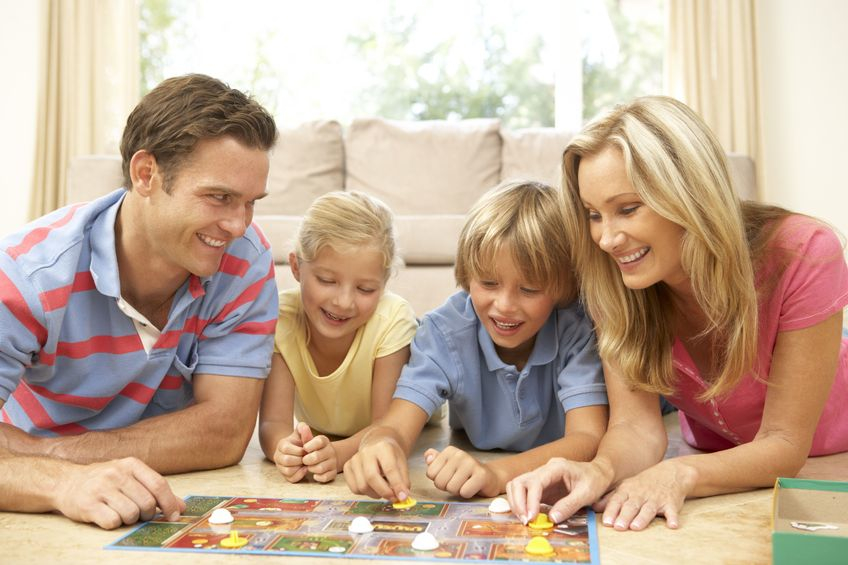 